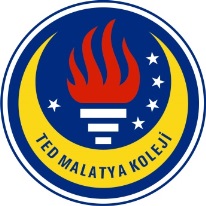 TED MALATYA KOLEJİ2017-2018 Eğitim & Öğretim Yılı Mayıs-Haziran Ayı                                                               08.06.2018İngilizce Günlüğümüz                                      Sayın Velimiz,7. Sınıf öğrencilerimiz 2017-2018 Eğitim ve Öğretim yılının Mayıs-Haziran ayları içerisinde İngilizce derslerinde: 7. Ünite ‘Visual Stories” kapsamında;Kelime bilgisi olarak;Geçmişten günümüze yazılan çizilen görsel hakiyeler ile ilgili bir çok kelime ve kelime grubu öğrenmişlerdir. Audience, subject, shock, meaningful, oral, witness, portrait, portray, canvas, pass traditions, pottery, permanent, capture, tomb, represent etc. Ayrıca kitaptaki okuma parçaları doğrultusunda bu kelimeleri pekiştirip örnek cümlelerle açıklamışlardır.Dil Bilgisi olarak; Past Passive (  geçmiş zamanlı edilgen cümleler ) ile cümleler kurmayı öğrenmişlerdir.Örneğin:1. Researchers found painted rocks from 10,000 years ago.Painted rock swere found from 10,000 years ago.2. Paintings told stories about the past before cameras.Stories were told about the past before cameras.3. Ancient civilizations decorated the ceramic pottery.The ceramic pottery was decorated by ancient civilizations.Adverbs ( zarf ) ile cümle kurmayı öğrenmişlerdir.Örneğin:I can speak English as long as my English friend.He is so brave, he drives fast.Astronauts eat more quickly than I do.Dinleme Becerisi olarak; Impact 3 kitabımızdaki 7. Ünitenin dinleme etkinlikleri yapılmıştır.Yazma Becerisi olarak; Öğrenciler zarflı cümle kalıplarını kullanacakları bir metin yazmışlardır.Konuşma Becerisi olarak; Öğrencilerimiz İngilizce konuşma kapsamında zarf içeren cümleler kurarak konuşma etkinlikleri yapmışlardır. İngilizce Zümresi